Задания муниципального  этапа  Всероссийской  олимпиады  школьников  по экологии в 2016717 уч. z11 классВремя выполнения — 120 минут Максимальный  балл  -  71Вопросы с 1 по 20 — по 1 баллу — максимально 20 балловВопросы с 21 по 24 — по 2 балла (4 вопроса) — максимально 8 балловВопросы с 25 по 37 — по 2 балла (12 утверждений) — максимально 24 баллаВопрос 38 — системная задача с обоснованием развернутого ответа с объяснением — максимально 6 балловВопрос 39 — системная задача с обоснованием верных и неверных ответов — максимально 6 балловВопрос 40 — системная задача с обоснованием верных и неверных ответов — максимально 7 балловBcero максимально может быть 71 балловЛитератураЕськов Е.К. Экология (закономерности, правила, принципы, теории, термины и понятия) / Москва«Абрис», 2013Реймерс Н.Ф. Природопользование: Словарь—справочник. 1990. 3.Государственный реестр об OOПT PT. Изд-во Идель-пресс, Казань, 2007.Иванов А.Н., Чижова В.П. Охраняемые природные территории: Учебное пособие. - М.: Изд-во Моск. ун— та, 2003.Марков М.В. Популяционная биология растений. Москва, KMK, 2012 б.Чернова Н.М., Былова А.М. Общая экология (2-oe изд—е). Москва: Дрофа, 2008.Гусев М.В., Минеева Л.А. Микробиология. МГУ, 2003.Пузанов И.И. Зоогеография. 1938.Биология охраны природы. Ред.: Сулей М., Уилкокс Б.М.: Мир, 1983. 10.Покаржевский А.Д. Геохимическая экология наземньІх животных. Наука, 1985.В.И. Коробкин, Л.В. Передетский Экология (высшее образование)/ Ростов на Дону «Феникс», 2007Б.А. Быков Экологический словарь / Наука, 1983Березина Н.А., Афанасьева Н.Б. Экология растений: учебное пособие для студентов высших учебных заведений. М.:- 2008Ботаника : учебник для студентов вузов, обучающихся по направлению 020200 "Биология" и биологическим специальностям : в 4 т. : пер. с нем. / П. Зитте [и др.] ; на основе учеб. Э. Страсбургера, Ф. Нолля, Г. Шенка, А.Ф.В. Шимпера Т. 4: Экология растений / под ред. А.Г. Еленевского, В.Н. Павлова ./ Москва : Академия, 2007.Миркин Б.М., Наумова Л.Г., Соломец А.И. Современная наука о растительности./ М.: «Jloгoc», 2001.Одум Ю. Экология. Т. 1, 2. 1986.17.Ю.Г. Марков Социальная экология (взаимодействия общества и природы./ Сибирское университетское изд-во. Новосибирск, 2006.Іllмидт-Нильсен К. Физиология животных: Приспособление и среда. М.: Мир. T.1, 2. 1982.Яблоков А.В., Юсуфов А.Г. Эволюционное учение (Дарвинизм): Учебн. для биол.спец.вузов. М.: Высшая школа, 1989.Биологический  энциклопедический словарь/ Москва, 1986. 830 стр.Задание 1: Выберите  1 правильный  ответ  из нескольких  предложенных,  за правильный  ответ 1 балл, (вопросы 1-12)Задание 1: Выберите  1 правильный  ответ  из нескольких  предложенных,  за правильный  ответ 1 балл, (вопросы 1-12)Задание 1: Выберите  1 правильный  ответ  из нескольких  предложенных,  за правильный  ответ 1 балл, (вопросы 1-12)Задание 1: Выберите  1 правильный  ответ  из нескольких  предложенных,  за правильный  ответ 1 балл, (вопросы 1-12)Задание 1: Выберите  1 правильный  ответ  из нескольких  предложенных,  за правильный  ответ 1 балл, (вопросы 1-12)Общие  знания  по экологииОбщие  знания  по экологииОбщие  знания  по экологииОбщие  знания  по экологииОбщие  знания  по экологии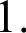 Процесс  разложения органическихостатков в почве называется:Процесс  разложения органическихостатков в почве называется:а) гумификация;в) урбанизация; д) эвтрофикация6) минерализация;г) стратификация.2.Деление живых организмов наавтотрофов и гетеротрофов обусловлено типом:Деление живых организмов наавтотрофов и гетеротрофов обусловлено типом:а) размножения;в) передвижения; д) строения ядер6) питания;г) дыхания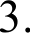 Устойчивое развитие экосистем достигается в основном за счет:Устойчивое развитие экосистем достигается в основном за счет:а)  биологического разнообразия;6) экологического мониторинга; в)  международной политики;г) стабилизации круговорота воды;д) увеличения количества цепей питания.а)  биологического разнообразия;6) экологического мониторинга; в)  международной политики;г) стабилизации круговорота воды;д) увеличения количества цепей питания.4.Биогаз - это смесь газов, образующаяся в процессе:Биогаз - это смесь газов, образующаяся в процессе:а) жизнедеятельности эдафобионтов верхних слоев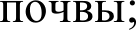 6) аэробного разложения промышленных органических отходов при участии целлюлозоразлагающих анаэробных бактерий;в) разложения органических отходов в анаэробных условиях при участии бактерий;г) разложения органических остатков с помощью грибова) жизнедеятельности эдафобионтов верхних слоев6) аэробного разложения промышленных органических отходов при участии целлюлозоразлагающих анаэробных бактерий;в) разложения органических отходов в анаэробных условиях при участии бактерий;г) разложения органических остатков с помощью грибов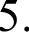 Принцип соответствия  гласит:экологическогоа) способность вида к воспроизводству особей небеспредельна и ограничена лимитирующим фактором;6) форма существования организма всегда взаимосвязана с условиями его жизни;в) действие факторов среды на организм происходитво взаимодействии и компенсации;г) реакция организмов не носит приспособительный характер по отношению к факторам среды;д) факторы среды действуют на организм в соответствие  с климатома) способность вида к воспроизводству особей небеспредельна и ограничена лимитирующим фактором;6) форма существования организма всегда взаимосвязана с условиями его жизни;в) действие факторов среды на организм происходитво взаимодействии и компенсации;г) реакция организмов не носит приспособительный характер по отношению к факторам среды;д) факторы среды действуют на организм в соответствие  с климатом6.Оболочка  Земли, населеннаяживыми  организмами, называется:Оболочка  Земли, населеннаяживыми  организмами, называется:а) биосферой;	б) тропосферой;в) биогеоценозом;	г) экосферой; д) литосферойа) биосферой;	б) тропосферой;в) биогеоценозом;	г) экосферой; д) литосферой7.Отношения типа «паразит - хозяин» состоят в том, что паразит:Отношения типа «паразит - хозяин» состоят в том, что паразит:а) не оказывает существенного влияния на хозяина;6) всегда приводит хозяина к смерти;в) приносит определенную пользу хозяину;г) приносит вред, но лишь в некоторых случаях приводит к скорой гибели хозяина;д) оказывает положительное влияниеа) не оказывает существенного влияния на хозяина;6) всегда приводит хозяина к смерти;в) приносит определенную пользу хозяину;г) приносит вред, но лишь в некоторых случаях приводит к скорой гибели хозяина;д) оказывает положительное влияние8.Верное соотношение численности и биомассы растений и животных в биосфереВерное соотношение численности и биомассы растений и животных в биосфереа) в биосфере число видов растений больше, абиомасса их меньше чем животных;6) число видов растений и животных примерно равно; в) биомасса растений на суше больше, а в океанеа) в биосфере число видов растений больше, абиомасса их меньше чем животных;6) число видов растений и животных примерно равно; в) биомасса растений на суше больше, а в океанеменьше, чем животных;г) животных больше, чем растений, поэтому их биомасса большед) в океане биомасса растений и животных равная9.Число особей вида на единицуплощади или на единицу объема жизненного пространства показывает:а) видовое разнообразие;		6) плодовитость; в) плотность популяции;	г) численность; д)  устойчивость популяции10.Что такое трофическая  цепьа) цепь питания, образованная микроорганизмами,способными фиксировать энергию химических связей в процессе окисления азота, углерода и т.д.;6) цепь питания, образованная организмами, через которые происходит передача вещества и энергии; в) цепь питания, которая идет от мертвого органического вещества к микроорганизмам, затем к детритофагам и их хищникам;г) пастбищная цепь;д) цепь питания, которая начинается от растений и идет далее к растительноядным животным и их хищникам11.Укажите OOПT Республики Татарстан, имеющее статус биосферных:а)  Волжско-Камский заповедник;6) заказник «Чатыр Tay»;в) государственный природный заказник «остров Свияжск»в) национальный парк «Нижняя Кама»; г) памятник природы «І4стоки Казанки»12.В соответствии с Конституцией РФ каждый гражданин имеет право на благоприятную окружающую среду, согласно закону РФ «Об охране окружающей среды» благоприятная окружающая  среда обеспечивает:а) высокую рождаемость населения;6) превышение рождаемости над смертностью населения;в) поддержание стабильной численности видов, занесенных в Красную Книгу РФ;г) устойчивый экономический рост;д) устойчивое функционирование естественных экосистем, природных и природно-антропогенных объектов.Задание 2. Выберите 2 правильных ответа из нескольких предложенных, за правильный ответ1 балл: (вопросы 13-20)Задание 2. Выберите 2 правильных ответа из нескольких предложенных, за правильный ответ1 балл: (вопросы 13-20)Задание 2. Выберите 2 правильных ответа из нескольких предложенных, за правильный ответ1 балл: (вопросы 13-20)13.Дождевые  черви являются:а) детритофагами,	6) автотрофами,в) фитофагами,	г) редуцентами, д) консументами,	е) мезотрофами14.Какие типы растительности Татарстана относятся к зональным типам:а) широколиственные леса;6) пойменные луга; в) сосновые леса; г) лесостепь;д) сфагновые болота.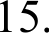 Размножение, линька, сезонные миграции — это адаптации к:а) световому режиму;6) тепловому режиму; в) водному режиму; г) режиму осадков;д)  антропогенным воздействиям.Ј 6Парой	хищник-жертва	могутЯВЛЯТЬGЯ 'а) слепень и лошадь;6) лисица и куропатка;в) бычий цепень и корова;г) гриб - трутовик и береза; д) росянка и комарв) бычий цепень и корова;г) гриб - трутовик и береза; д) росянка и комарК   числу   видов,   встречающихся ва) ковыль перистый;а) ковыль перистый;экосистемах	луговых	степей,	не6) шалфей мутовчатый;6) шалфей мутовчатый;17.относятся:в) ландыш майский;в) ландыш майский;г)  папоротник-орляк;г)  папоротник-орляк;д) чабрец.д) чабрец.а) клюква болотная;а) клюква болотная;Выберите  из предложенных6) крапива двудомная;6) крапива двудомная;18.растений  типичных нитрофилов:в)  башмачок настоящий;в)  башмачок настоящий;г) чистотел большойг) чистотел большойд) сосна обыкновеннаяд) сосна обыкновеннаяа) симбиоза двух видов;а) симбиоза двух видов;6) конкуренции двух видов;6) конкуренции двух видов;19.Так называемая теорема Г.Ф. Гаузе описывает  следующие явления:в) равенство численности двух видов;г) порог численности видов обусловлен емкостьюв) равенство численности двух видов;г) порог численности видов обусловлен емкостьюсреды;среды;д) мугуализмад) мугуализмаа) аллелопатия, способствующая отпугиванию oc;а) аллелопатия, способствующая отпугиванию oc;Муха-осовидка  сходна по окраске и6) паразитизм на ocax;6) паразитизм на ocax;20.форме тела с осой, что это за явлениев) мимикрия;в) мимикрия;и каково его значение:г) предупреждение хищника об опасности;г) предупреждение хищника об опасности;Задание 3 Установите соответствие между	мведенньми   ермин   ми (или примерами)  и ихтолкованием (определением). За каждое правильное соответствие  — 0,5 баллов, максимально  — 2 балла (вопросы 21-24) заполняется как: — l— ?; 2 — ?; 3 — ?; 4— ?Задание 3 Установите соответствие между	мведенньми   ермин   ми (или примерами)  и ихтолкованием (определением). За каждое правильное соответствие  — 0,5 баллов, максимально  — 2 балла (вопросы 21-24) заполняется как: — l— ?; 2 — ?; 3 — ?; 4— ?Задание 3 Установите соответствие между	мведенньми   ермин   ми (или примерами)  и ихтолкованием (определением). За каждое правильное соответствие  — 0,5 баллов, максимально  — 2 балла (вопросы 21-24) заполняется как: — l— ?; 2 — ?; 3 — ?; 4— ?Задание 3 Установите соответствие между	мведенньми   ермин   ми (или примерами)  и ихтолкованием (определением). За каждое правильное соответствие  — 0,5 баллов, максимально  — 2 балла (вопросы 21-24) заполняется как: — l— ?; 2 — ?; 3 — ?; 4— ?2'МезотрофСтенофагФаготрофГерпетобионтМезотрофСтенофагФаготрофГерпетобионтА) Гетеротроф, поедающий другие организмы;Б) Организм, с умеренными потребностями в питательных веществах;В) Организм, обитающий на поверхности почвы и в подстилке;2'Г) Организм, имеющий узкую пищевую2'специализацию1.  гербициды;1.  гербициды;22.фунгициды;акарицидыинсектицидыфунгициды;акарицидыинсектицидыА) борьба с клещамиБ) борьба с насекомыми-вредителями; В) борьба с сорняками;Г) борьба с патогенными грибами23.1.ресурсы возобновимыересурсы неистощимыересурсы невозобновимые 4.ресурсы  возобновляемые1.ресурсы возобновимыересурсы неистощимыересурсы невозобновимые 4.ресурсы  возобновляемыеА) часть ресурсов, которая не можетсамовосстановиться в процессе круговорота за время соизмеримое с деятельностью человека; Б) ресурсы, недостаток которых не может ощущаться в обозримом будущем;В) ресурсы, из находящихся в биосферном круго- вороте веществ, способные к самовосстановлению за время соизмеримое с деятельностью человека.; Г) ресурсы, находящиеся в биосферном круговороте веществ, способные к самовосстанов- лению за интервалы времени соизмеримые с деятельностью человека.24.1 В.Н. Сукачев;1 В.Н. Сукачев;А) предложил  термин «экосистема»;Э. Геккель;А. ТэнслиК. РаункиерБ) предложил  классификацию  жизненных формрастений;В) предложил  термин «экология»;Г) предложил термин «биогеоценоз»Б) предложил  классификацию  жизненных формрастений;В) предложил  термин «экология»;Г) предложил термин «биогеоценоз»Задание 4. Определите правильность представленных ниже утверждений и кратко письменноего обоснуйте (выбор правильного утверждения «да» или «нет» — 1 балл, обоснование ответа —1 балл, максимально — 2 балла.) вопросы с 25 по 35Задание 4. Определите правильность представленных ниже утверждений и кратко письменноего обоснуйте (выбор правильного утверждения «да» или «нет» — 1 балл, обоснование ответа —1 балл, максимально — 2 балла.) вопросы с 25 по 35Задание 4. Определите правильность представленных ниже утверждений и кратко письменноего обоснуйте (выбор правильного утверждения «да» или «нет» — 1 балл, обоснование ответа —1 балл, максимально — 2 балла.) вопросы с 25 по 35Задание 4. Определите правильность представленных ниже утверждений и кратко письменноего обоснуйте (выбор правильного утверждения «да» или «нет» — 1 балл, обоснование ответа —1 балл, максимально — 2 балла.) вопросы с 25 по 35Задание 4. Определите правильность представленных ниже утверждений и кратко письменноего обоснуйте (выбор правильного утверждения «да» или «нет» — 1 балл, обоснование ответа —1 балл, максимально — 2 балла.) вопросы с 25 по 3525.Азот из атмосферы может поступать в почву и воду за счет фотосинтезаАзот из атмосферы может поступать в почву и воду за счет фотосинтезаАзот из атмосферы может поступать в почву и воду за счет фотосинтезаАзот из атмосферы может поступать в почву и воду за счет фотосинтеза26.Речная  сеть Республики  Татарстан относится  к бассейну Атлантического океана.Речная  сеть Республики  Татарстан относится  к бассейну Атлантического океана.Речная  сеть Республики  Татарстан относится  к бассейну Атлантического океана.Речная  сеть Республики  Татарстан относится  к бассейну Атлантического океана.27.Загрязнение  окружающей  среды пестицидами  относится  к физическому типу загрязнений.Загрязнение  окружающей  среды пестицидами  относится  к физическому типу загрязнений.Загрязнение  окружающей  среды пестицидами  относится  к физическому типу загрязнений.Загрязнение  окружающей  среды пестицидами  относится  к физическому типу загрязнений.28.Биогенное	вещество	биосферы	создается	и	перерабатывается	совокупностьюорганизмов.Биогенное	вещество	биосферы	создается	и	перерабатывается	совокупностьюорганизмов.Биогенное	вещество	биосферы	создается	и	перерабатывается	совокупностьюорганизмов.живых29.Со строительством водохранилищ на Волге увеличилось поголовье осетровых рыб из-заувеличения  количества  подходящих местообитаний.Со строительством водохранилищ на Волге увеличилось поголовье осетровых рыб из-заувеличения  количества  подходящих местообитаний.Со строительством водохранилищ на Волге увеличилось поголовье осетровых рыб из-заувеличения  количества  подходящих местообитаний.Со строительством водохранилищ на Волге увеличилось поголовье осетровых рыб из-заувеличения  количества  подходящих местообитаний.30.Бурый	медведь	в	Республике	Татарстан	является	охотничье-промысловымБурый	медведь	в	Республике	Татарстан	является	охотничье-промысловымБурый	медведь	в	Республике	Татарстан	является	охотничье-промысловымвидом.31.Оптимальная	плотность	популяции	определяется	абиотическими	факторамиОптимальная	плотность	популяции	определяется	абиотическими	факторамиОптимальная	плотность	популяции	определяется	абиотическими	факторамисреды.32.Для	сохранения	и	увеличения	рыбных	запасов	правилами	рыболовства	запрещеноиспользование  мелкоячеистых сетей.Для	сохранения	и	увеличения	рыбных	запасов	правилами	рыболовства	запрещеноиспользование  мелкоячеистых сетей.Для	сохранения	и	увеличения	рыбных	запасов	правилами	рыболовства	запрещеноиспользование  мелкоячеистых сетей.Для	сохранения	и	увеличения	рыбных	запасов	правилами	рыболовства	запрещеноиспользование  мелкоячеистых сетей.33.В Российской Федерации  документа об экологическом  развития  страны до сих пор не имеется.В Российской Федерации  документа об экологическом  развития  страны до сих пор не имеется.В Российской Федерации  документа об экологическом  развития  страны до сих пор не имеется.В Российской Федерации  документа об экологическом  развития  страны до сих пор не имеется.34.Изоляция	отдельных	популяций	одного	вида	в  результате	фрагментации	природныхландшафтов  ведет к выщеплению  рецессивных  (часто  вредных для организмов) признаков.Изоляция	отдельных	популяций	одного	вида	в  результате	фрагментации	природныхландшафтов  ведет к выщеплению  рецессивных  (часто  вредных для организмов) признаков.Изоляция	отдельных	популяций	одного	вида	в  результате	фрагментации	природныхландшафтов  ведет к выщеплению  рецессивных  (часто  вредных для организмов) признаков.Изоляция	отдельных	популяций	одного	вида	в  результате	фрагментации	природныхландшафтов  ведет к выщеплению  рецессивных  (часто  вредных для организмов) признаков.35.Экосистемные  услуги природы  — это возможность неограниченной торговли  природнымиресурсами.Экосистемные  услуги природы  — это возможность неограниченной торговли  природнымиресурсами.Экосистемные  услуги природы  — это возможность неограниченной торговли  природнымиресурсами.Экосистемные  услуги природы  — это возможность неограниченной торговли  природнымиресурсами.36Пастбищная   цепь  от  мертвого  органического   вещества  идет  к  микроорганизмам,  а  затем  кдетритофагам  и к хищникам.Пастбищная   цепь  от  мертвого  органического   вещества  идет  к  микроорганизмам,  а  затем  кдетритофагам  и к хищникам.Пастбищная   цепь  от  мертвого  органического   вещества  идет  к  микроорганизмам,  а  затем  кдетритофагам  и к хищникам.Пастбищная   цепь  от  мертвого  органического   вещества  идет  к  микроорганизмам,  а  затем  кдетритофагам  и к хищникам.37.Преднамеренное  уничтожение  объектов   природной   среды,  приводящее   к исчезновениюотдельных организмов, видов, популяций или нарушению экосистем называется экоцидом.Преднамеренное  уничтожение  объектов   природной   среды,  приводящее   к исчезновениюотдельных организмов, видов, популяций или нарушению экосистем называется экоцидом.Преднамеренное  уничтожение  объектов   природной   среды,  приводящее   к исчезновениюотдельных организмов, видов, популяций или нарушению экосистем называется экоцидом.Преднамеренное  уничтожение  объектов   природной   среды,  приводящее   к исчезновениюотдельных организмов, видов, популяций или нарушению экосистем называется экоцидом.Задание 5 Обоснуйте  свой  ответ  с объяснениями  (Системные задачи)Задание 5 Обоснуйте  свой  ответ  с объяснениями  (Системные задачи)Задание 5 Обоснуйте  свой  ответ  с объяснениями  (Системные задачи)Задание 5 Обоснуйте  свой  ответ  с объяснениями  (Системные задачи)Задание 5 Обоснуйте  свой  ответ  с объяснениями  (Системные задачи)38Задача 1 (максимально  — 6 баллов) Дайте  развернутый  ответ на вопрос:На одной из стадий филогенеза произошло разделение высших растений на две эволюционные линии: гаметофитную и спорофитную.  Данное  обстоятельство обусловилось особенностями условий окружающей среды именно в  эти  периоды  эволюции. Выберите из ниже предложенных вариантов  тот,  который,  по  Вашему мнению, фактологически и хронологически является верным. Обоснуйте: с чем связаны изменения  организмов и какие особенности  среды стали определяющими.Появление многоклеточных растений (Рифейский период, Протерозой);Появление высших растений (Кембрийский период, Палеозой);Выход растений на сушу (Силурийский период, Палеозой);Появление  голосеменных  (Пермский  период, Палеозой);Задача 1 (максимально  — 6 баллов) Дайте  развернутый  ответ на вопрос:На одной из стадий филогенеза произошло разделение высших растений на две эволюционные линии: гаметофитную и спорофитную.  Данное  обстоятельство обусловилось особенностями условий окружающей среды именно в  эти  периоды  эволюции. Выберите из ниже предложенных вариантов  тот,  который,  по  Вашему мнению, фактологически и хронологически является верным. Обоснуйте: с чем связаны изменения  организмов и какие особенности  среды стали определяющими.Появление многоклеточных растений (Рифейский период, Протерозой);Появление высших растений (Кембрийский период, Палеозой);Выход растений на сушу (Силурийский период, Палеозой);Появление  голосеменных  (Пермский  период, Палеозой);Задача 1 (максимально  — 6 баллов) Дайте  развернутый  ответ на вопрос:На одной из стадий филогенеза произошло разделение высших растений на две эволюционные линии: гаметофитную и спорофитную.  Данное  обстоятельство обусловилось особенностями условий окружающей среды именно в  эти  периоды  эволюции. Выберите из ниже предложенных вариантов  тот,  который,  по  Вашему мнению, фактологически и хронологически является верным. Обоснуйте: с чем связаны изменения  организмов и какие особенности  среды стали определяющими.Появление многоклеточных растений (Рифейский период, Протерозой);Появление высших растений (Кембрийский период, Палеозой);Выход растений на сушу (Силурийский период, Палеозой);Появление  голосеменных  (Пермский  период, Палеозой);Задача 1 (максимально  — 6 баллов) Дайте  развернутый  ответ на вопрос:На одной из стадий филогенеза произошло разделение высших растений на две эволюционные линии: гаметофитную и спорофитную.  Данное  обстоятельство обусловилось особенностями условий окружающей среды именно в  эти  периоды  эволюции. Выберите из ниже предложенных вариантов  тот,  который,  по  Вашему мнению, фактологически и хронологически является верным. Обоснуйте: с чем связаны изменения  организмов и какие особенности  среды стали определяющими.Появление многоклеточных растений (Рифейский период, Протерозой);Появление высших растений (Кембрийский период, Палеозой);Выход растений на сушу (Силурийский период, Палеозой);Появление  голосеменных  (Пермский  период, Палеозой);5.    Возникновение  покрытосеменных (Юрский период, Мезозой).Развернутый ответ: Оценка решения задачи 1.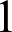 5.    Возникновение  покрытосеменных (Юрский период, Мезозой).Развернутый ответ: Оценка решения задачи 1.5.    Возникновение  покрытосеменных (Юрский период, Мезозой).Развернутый ответ: Оценка решения задачи 1.5.    Возникновение  покрытосеменных (Юрский период, Мезозой).Развернутый ответ: Оценка решения задачи 1.39.Задача 2 Обоснуйте правильные и неправильные ответы (максимально — 6 баллов)Такие   из   Международных    конференций    по   охране   окружающей   среды  затрагиваютвопросы изменения климата и снижения выбросов парниковых газов?Варианты:Монреальский протокол 1987 г.Киотский протокол (Киото5) 1997 г.Рамсарская конвенция 1971 г.Конференция в Рио-де-Жанейро 1992 г.Копенгагенское соглашение 2009 г.Стокгольмская конференция 1972 г.Конференция в Париже 2015 г.Верные ответы:Неверные ответы:Оценка решения задачи 1.Задача 2 Обоснуйте правильные и неправильные ответы (максимально — 6 баллов)Такие   из   Международных    конференций    по   охране   окружающей   среды  затрагиваютвопросы изменения климата и снижения выбросов парниковых газов?Варианты:Монреальский протокол 1987 г.Киотский протокол (Киото5) 1997 г.Рамсарская конвенция 1971 г.Конференция в Рио-де-Жанейро 1992 г.Копенгагенское соглашение 2009 г.Стокгольмская конференция 1972 г.Конференция в Париже 2015 г.Верные ответы:Неверные ответы:Оценка решения задачи 1.Задача 2 Обоснуйте правильные и неправильные ответы (максимально — 6 баллов)Такие   из   Международных    конференций    по   охране   окружающей   среды  затрагиваютвопросы изменения климата и снижения выбросов парниковых газов?Варианты:Монреальский протокол 1987 г.Киотский протокол (Киото5) 1997 г.Рамсарская конвенция 1971 г.Конференция в Рио-де-Жанейро 1992 г.Копенгагенское соглашение 2009 г.Стокгольмская конференция 1972 г.Конференция в Париже 2015 г.Верные ответы:Неверные ответы:Оценка решения задачи 1.Задача 2 Обоснуйте правильные и неправильные ответы (максимально — 6 баллов)Такие   из   Международных    конференций    по   охране   окружающей   среды  затрагиваютвопросы изменения климата и снижения выбросов парниковых газов?Варианты:Монреальский протокол 1987 г.Киотский протокол (Киото5) 1997 г.Рамсарская конвенция 1971 г.Конференция в Рио-де-Жанейро 1992 г.Копенгагенское соглашение 2009 г.Стокгольмская конференция 1972 г.Конференция в Париже 2015 г.Верные ответы:Неверные ответы:Оценка решения задачи 1.39.Ответ  включает  все названные  выше  элементы,  и дает полноеразъяснение  верных  и  неверных ответов639.Ответ включает 2 из названных выше элементов и не содержит ошибокпо существу, ИЛИ ответ включает 3 из названных выше элементов, но содержит негрубые ошибки439.Ответ включает 1 верный ответ139.Ответ неправильный039.Максимальный балл640.Задача   3  Обоснуйте   правильные   и   неправильные   ответы   (максимально   —  7 баллов)Обыкновенная гадюка является обитателем лесов, заросших древесной и кустарниковой растительностью болот, оврагов и берегов водоемов. В период созревания грибов и  ягод люди более часто попадают в  биотопы,  являющиеся  местообитанием  обыкновенной гадюки. Будучи внезапно потревоженной, гадюка, защищаясь, кусает людей. Такое происходит в результате неосторожности и невнимания  при  сборе  даров  природы. Ежегодно в Татарстане фиксируется от 20 до 70 случаев укусов (в  среднем  около  50). Можно предположить, что чем больше лесов в том или ином районе, тем больше будет укусов. В таблице приведены средние значения  по количеству  укусов за период 2005-2007 rr.  в  4-х  районах Татарстана.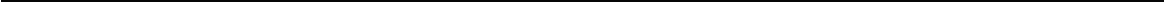 Район	Количество	Численность	Количество	Лесистость укусов, чел		населения,	населённых		р-на, %тыс. чел	П      ETOB, ШТ.Задача   3  Обоснуйте   правильные   и   неправильные   ответы   (максимально   —  7 баллов)Обыкновенная гадюка является обитателем лесов, заросших древесной и кустарниковой растительностью болот, оврагов и берегов водоемов. В период созревания грибов и  ягод люди более часто попадают в  биотопы,  являющиеся  местообитанием  обыкновенной гадюки. Будучи внезапно потревоженной, гадюка, защищаясь, кусает людей. Такое происходит в результате неосторожности и невнимания  при  сборе  даров  природы. Ежегодно в Татарстане фиксируется от 20 до 70 случаев укусов (в  среднем  около  50). Можно предположить, что чем больше лесов в том или ином районе, тем больше будет укусов. В таблице приведены средние значения  по количеству  укусов за период 2005-2007 rr.  в  4-х  районах Татарстана.Район	Количество	Численность	Количество	Лесистость укусов, чел		населения,	населённых		р-на, %тыс. чел	П      ETOB, ШТ.Задача   3  Обоснуйте   правильные   и   неправильные   ответы   (максимально   —  7 баллов)Обыкновенная гадюка является обитателем лесов, заросших древесной и кустарниковой растительностью болот, оврагов и берегов водоемов. В период созревания грибов и  ягод люди более часто попадают в  биотопы,  являющиеся  местообитанием  обыкновенной гадюки. Будучи внезапно потревоженной, гадюка, защищаясь, кусает людей. Такое происходит в результате неосторожности и невнимания  при  сборе  даров  природы. Ежегодно в Татарстане фиксируется от 20 до 70 случаев укусов (в  среднем  около  50). Можно предположить, что чем больше лесов в том или ином районе, тем больше будет укусов. В таблице приведены средние значения  по количеству  укусов за период 2005-2007 rr.  в  4-х  районах Татарстана.Район	Количество	Численность	Количество	Лесистость укусов, чел		населения,	населённых		р-на, %тыс. чел	П      ETOB, ШТ.Задача   3  Обоснуйте   правильные   и   неправильные   ответы   (максимально   —  7 баллов)Обыкновенная гадюка является обитателем лесов, заросших древесной и кустарниковой растительностью болот, оврагов и берегов водоемов. В период созревания грибов и  ягод люди более часто попадают в  биотопы,  являющиеся  местообитанием  обыкновенной гадюки. Будучи внезапно потревоженной, гадюка, защищаясь, кусает людей. Такое происходит в результате неосторожности и невнимания  при  сборе  даров  природы. Ежегодно в Татарстане фиксируется от 20 до 70 случаев укусов (в  среднем  около  50). Можно предположить, что чем больше лесов в том или ином районе, тем больше будет укусов. В таблице приведены средние значения  по количеству  укусов за период 2005-2007 rr.  в  4-х  районах Татарстана.Район	Количество	Численность	Количество	Лесистость укусов, чел		населения,	населённых		р-на, %тыс. чел	П      ETOB, ШТ.Алметьевский	7,00	38,8	99	30,8Заинский	1,33	16,4	82	27,7Нурлатский	1,00	29,8	24	40,7Тукаевский	5,00	30,3	88	12,3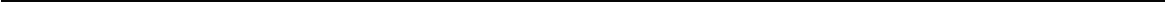 Опираясь на эти данные, укажите ответы, объясняющие, почему в Нурлатском районе с самой высокой долей лесистости гадюки кусают людей реже по сравнению с количеством укусов в Тукаевском районе, где процент лесных территорий самый низкий.Варианты:В южных районах Татарстана, в том числе в Нурлатском районе, гадюки мене агрессивны, чем на остальной территории;В Нурлатском районе небольшое число населенных пунктов и они расположены далеко от лесных массивов;В Тукаевском районе в лесах сложились более благоприятные условия для обыкновенной гадюки, и ее численность здесь выше, чем в Нурлатском районе;В Тукаевском районе хорошо развитая дорожная сеть, позволяет людям чаще посещать  лесные территории;В Нурлатском районе не принято собирать грибы, поскольку на его территории не произрастают  съедобные виды.Обоснование верных ответов: Обоснование неверных ответов:Оценка решения задачи 3.Алметьевский	7,00	38,8	99	30,8Заинский	1,33	16,4	82	27,7Нурлатский	1,00	29,8	24	40,7Тукаевский	5,00	30,3	88	12,3Опираясь на эти данные, укажите ответы, объясняющие, почему в Нурлатском районе с самой высокой долей лесистости гадюки кусают людей реже по сравнению с количеством укусов в Тукаевском районе, где процент лесных территорий самый низкий.Варианты:В южных районах Татарстана, в том числе в Нурлатском районе, гадюки мене агрессивны, чем на остальной территории;В Нурлатском районе небольшое число населенных пунктов и они расположены далеко от лесных массивов;В Тукаевском районе в лесах сложились более благоприятные условия для обыкновенной гадюки, и ее численность здесь выше, чем в Нурлатском районе;В Тукаевском районе хорошо развитая дорожная сеть, позволяет людям чаще посещать  лесные территории;В Нурлатском районе не принято собирать грибы, поскольку на его территории не произрастают  съедобные виды.Обоснование верных ответов: Обоснование неверных ответов:Оценка решения задачи 3.Алметьевский	7,00	38,8	99	30,8Заинский	1,33	16,4	82	27,7Нурлатский	1,00	29,8	24	40,7Тукаевский	5,00	30,3	88	12,3Опираясь на эти данные, укажите ответы, объясняющие, почему в Нурлатском районе с самой высокой долей лесистости гадюки кусают людей реже по сравнению с количеством укусов в Тукаевском районе, где процент лесных территорий самый низкий.Варианты:В южных районах Татарстана, в том числе в Нурлатском районе, гадюки мене агрессивны, чем на остальной территории;В Нурлатском районе небольшое число населенных пунктов и они расположены далеко от лесных массивов;В Тукаевском районе в лесах сложились более благоприятные условия для обыкновенной гадюки, и ее численность здесь выше, чем в Нурлатском районе;В Тукаевском районе хорошо развитая дорожная сеть, позволяет людям чаще посещать  лесные территории;В Нурлатском районе не принято собирать грибы, поскольку на его территории не произрастают  съедобные виды.Обоснование верных ответов: Обоснование неверных ответов:Оценка решения задачи 3.Алметьевский	7,00	38,8	99	30,8Заинский	1,33	16,4	82	27,7Нурлатский	1,00	29,8	24	40,7Тукаевский	5,00	30,3	88	12,3Опираясь на эти данные, укажите ответы, объясняющие, почему в Нурлатском районе с самой высокой долей лесистости гадюки кусают людей реже по сравнению с количеством укусов в Тукаевском районе, где процент лесных территорий самый низкий.Варианты:В южных районах Татарстана, в том числе в Нурлатском районе, гадюки мене агрессивны, чем на остальной территории;В Нурлатском районе небольшое число населенных пунктов и они расположены далеко от лесных массивов;В Тукаевском районе в лесах сложились более благоприятные условия для обыкновенной гадюки, и ее численность здесь выше, чем в Нурлатском районе;В Тукаевском районе хорошо развитая дорожная сеть, позволяет людям чаще посещать  лесные территории;В Нурлатском районе не принято собирать грибы, поскольку на его территории не произрастают  съедобные виды.Обоснование верных ответов: Обоснование неверных ответов:Оценка решения задачи 3.Ответ  включает  все названные  выше  элементы,  и дает полноеразъяснение  верных  и  неверных ответов7Ответ включает 3 из названных выше элементов и не содержит ошибок по существу, ИЛИ ответ включает 4 из названных выше элементов, но содержит негрубые ошибки5Ответ включает 2 из названных выше элементов и не содержит ошибокпо существу, ИЛИ ответ включает 3 из названных выше элементов, но содержит негрубые ошибки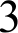 Ответ включает 1 верный ответ без разъяснения неверных ответов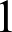 Ответ неправильный0Максимальный балл7